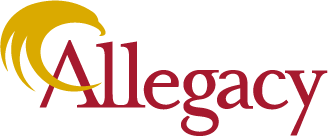 Contact:
Karen Jarvis336.406.5880Allegacy Federal Credit Union Continues North Carolina Growth with Upcoming Financial Center Expansion, Relocation and RemodelWinston-Salem, N.C. November 18, 2021--Allegacy Federal Credit Union today announced growth plans of its Financial Centers throughout North Carolina with an expansion in Charlotte, a relocation in Mocksville and a remodel in Clemmons.   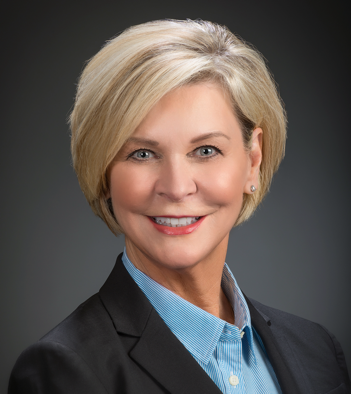 “As more North Carolina communities discover the distinctive benefits of a strong credit union, Allegacy remains committed to bringing new financial options to current and future members,” said Cathy Pace, Allegacy’s President and CEO. “We look forward to expanding our footprint and continuing to enhance where we currently serve our members. We are dedicated to helping members make smart financial decisions and best tailor their options to their life plans and financial goals, focusing on their overall financial health and wellbeing.”Charlotte ExpansionAllegacy will bring its distinctive financial products and services, including its expansive digital offerings such as Interactive Teller Machines and Verifast Palm Biometric Authentication, to the Charlotte community in mid-2022 in a first-floor space at 100 Queens Road. The Charlotte Financial Center will offer commercial, lending and member banking services, as well as financial advising and investment options. The location is also near a growing list of Allegacy’s many Select Employee Groups and will allow the credit union to serve those members and other businesses with a dedicated team in the community.  Mocksville RelocationCurrently located at 256 Hospital Street, Allegacy will move its Financial Center to a vibrant location on Valley Road near the intersection of US 64 in Mocksville, offering members a more central location with easy access to the credit union. Construction on the new site is expected to start soon, will offer all Allegacy financial products and services to members and is slated to open by Spring of 2022. ---more---Clemmons RemodelA major upgrade is underway at the Allegacy Village Financial Center at 6320 Allegacy Way in Clemmons. Daily operations continue at the current location, as new state-of-the-art interactive teller machines (ITMs) were recently installed, along with other internal remodeling enhancements.  The remodel will provide enhanced access to digital and personalized services from an expanded onsite Allegacy retail team to investment options.“As we continue to bring innovative and exceptional products and services to our members, we demonstrate the unique value of a strong credit union and our role in supporting the communities where we live and work,” said Pace.  “We look forward to engaging more community members and employees helping to address each community’s unique needs through philanthropy and volunteerism.”About Allegacy
For 54 years, Allegacy has helped its members, employees and the communities it serves be their best by helping people make smart financial choices. By doing right, Allegacy has become one of the largest credit unions in North Carolina serving over 165,000 members worldwide with almost $2 billion in assets and nearly $1.6 billion in assets under management in its financial planning group. With roots in Winston-Salem, Allegacy has 16 locations and nine high school student-run credit unions. Allegacy offers personal and business financial services to help a broad membership base including the employees, retirees and families of over 1,800 companies throughout the country. To learn more, visit Allegacy.org.